Jiří Žáček – Z pohádkové postýlkyPOLÉVKA ZE SEKERY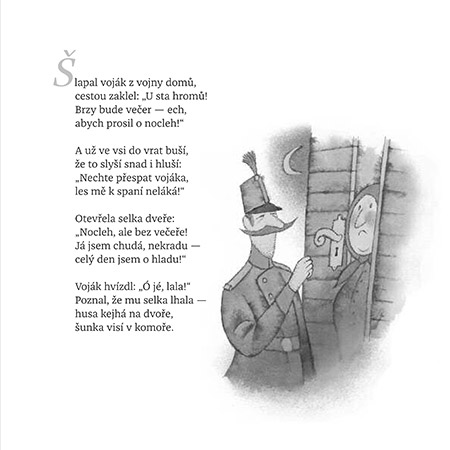 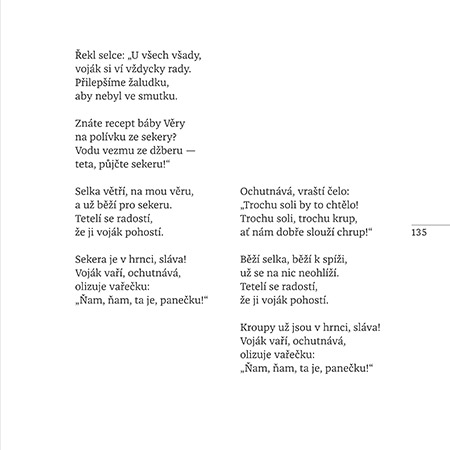 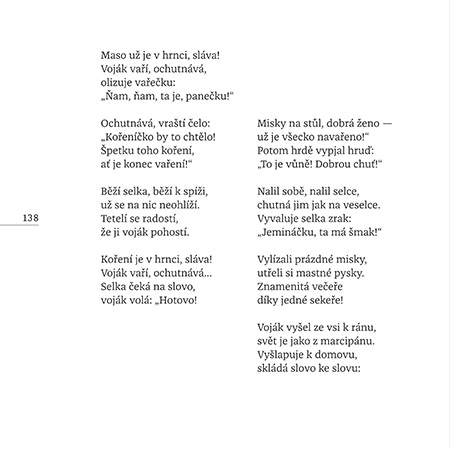 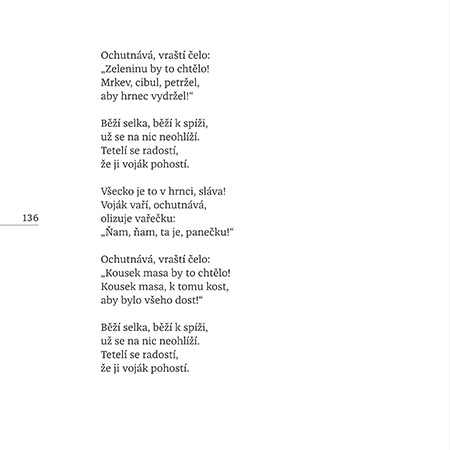 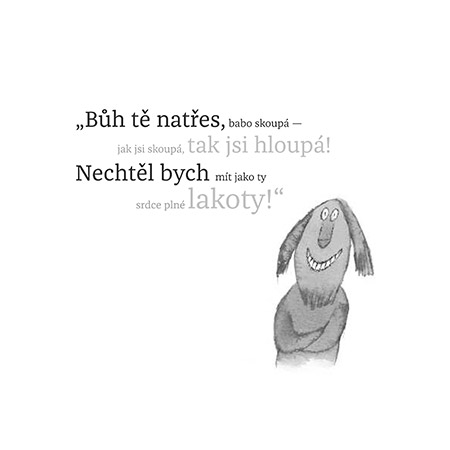 